وزارة اﻟﺪﻓﺎع واﻟﻄﯿﺮان واﻟﻤﻔﺘﺸﺔ اﻟﻌﺎﻣﺔ							DEFENSE OF MINISTRY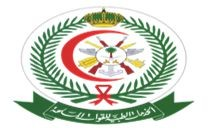 GENERAL MEDICAL SERVICES DEPARTMENTS	اﻟﻤﺴﻠﺤﺔ ﻟﻠﻘﻮات اﻟﻄﺒﯿﺔ ﻟﻠﺨﺪﻣﺎت اﻟﻌﺎﻣﺔ اﻹدارةNAJRAN ARMED FORCES HOSPITALS PROGRAMME	ﺑﻨﺠﺮان اﻟﻤﺴﻠﺤﺔ اﻟﻘﻮات ﻣﺴﺘﺸﻔﻰ ﺑﺮﻧﺎﻣﺞHUMAN RESOURCE DEPARTMENT MEDICAL QUESTIONNAIREApplicants should read the following carefullyThe questionnaire below should be completed as fully as possible. All questions must be answered. The information will be treated in strickly confidentialWARNING:	In completing the questionnaire,  you are responsible for the accuracy of your statements.    If information  is withheld, suppressed, deliberately misleading or false, you may be liable, if employed, to be   dismissed.NAME :	HEIGHT :	WEIGHT :	DATE OF BIRTH :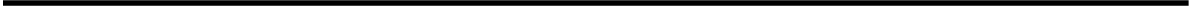 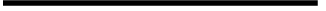 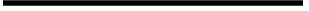 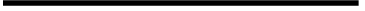 * If you have answered  yes  to any of the above please give a detailed explanation in this section.Use reverse side if  necessary.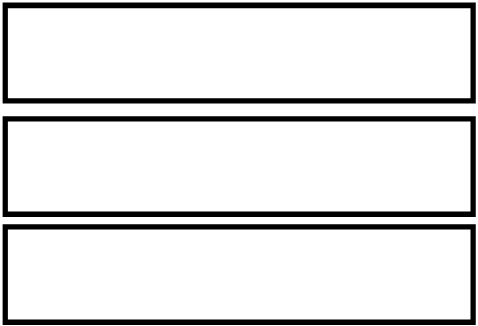 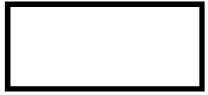 REMARKSI declare that to the best of my knowledge all the foregoing is correct.I fully understand that a health interview or examination may be required.Signature:	 		Date:	 	I agree that, if required, a medical report may be obtained from my doctor  or a specialist.  I understand that the report will be treated in confidence.Signature:	 		Date:	 	FORM NO: HR.01	DATE:12/28/2010STOCK NO:	X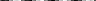 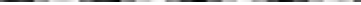 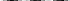 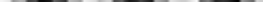 1*Please complete the following:Do you presently suffer from any illness that requires doctor, hospital or clinic  visits?YES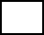 NO2*Are  you currently taking any medications, on a special diet, or physical  therapy?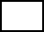 3*Have you been hospitalised or had a surgical operation within the last five  years?4*Do you have any allergies?5*Have you ever been refused Life Insurance?6*Have you ever received disability payments or been discharged due to ill  health?7*Have you had any of the following conditions? Hepatitis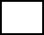  Cancer	     Cancer	     Cancer	     Cancer	     Heart or circulatory problems including High Blood Pressure	     Heart or circulatory problems including High Blood Pressure	     Heart or circulatory problems including High Blood Pressure	     Heart or circulatory problems including High Blood Pressure	     Lung problems including TB	     Lung problems including TB	     Lung problems including TB	     Lung problems including TB	     Psychiatric problems	     Psychiatric problems	     Psychiatric problems	     Psychiatric problems	     Neurological problems including migraine or epilepsy	     Neurological problems including migraine or epilepsy	     Neurological problems including migraine or epilepsy	     Neurological problems including migraine or epilepsy	     Gastrointestinal problems including ulcers, rectal bleeding	     Gastrointestinal problems including ulcers, rectal bleeding	     Gastrointestinal problems including ulcers, rectal bleeding	     Gastrointestinal problems including ulcers, rectal bleeding	     Diabetes or Thyroid problems	     Diabetes or Thyroid problems	     Diabetes or Thyroid problems	     Diabetes or Thyroid problems	     Urinary problems	     Urinary problems	     Urinary problems	     Urinary problems	     Gynaecological problems (females)	     Gynaecological problems (females)	     Gynaecological problems (females)	     Gynaecological problems (females)	     Arthritis, limb or joint problems	     Arthritis, limb or joint problems	     Arthritis, limb or joint problems	     Arthritis, limb or joint problems	     Skin problems	     Skin problems	     Skin problems	     Skin problems	    8Have you had TB skin testing?9Have you been immunised against Hepatitis  B?10Is your sight in each eye good enough for all usual  activities? Do you wear glasses or contact lenses?	     Do you wear glasses or contact lenses?	     Do you wear glasses or contact lenses?	     Do you wear glasses or contact lenses?	    11Is your hearing  in each ear good enough for all normal  activities?12Do you smoke? If so, how many per  day?13What was the date of your last medical  examination?14What was the date of your last Chest X-ray?15How many  sick days leave have you had in the  past three years?